SKRIPSIHUBUNGAN PEMBERIAN PENGHARGAAN TERHADAP MINAT BELAJAR SISWA PADA M  ATA PELAJARAN  PENDIDIKAN AGAMA ISLAM DI SMA NEGERI 5 KENDARI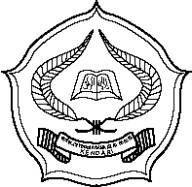 Diajukan untuk memenuhi salah satu syarat memperoleh gelar Sarjana Pendidikan Islam pada program studi Pendidikan Agama IslamOleh :HARMINANIM. 07010101060JURUSAN TARBIYAHSEKOLAH TINGGI AGAMA ISLAM NEGERI (STAIN)SULTAN QAIMUDDINKENDARI2013PERNYATAAN KEASLIAN SKRIPSI	Dengan penuh kesadaran penulis yang bertanda tangan di bawah ini menyatakan dengan sesungguhnya, bahwa skripsi ini benar-benar merupakan hasil karya penulis sendiri. Dan jika dikemudian hari terbukti sebagai ciplakan, duplikat dan ditulis oleh orang lain, maka skripsi ini dan gelar yang diperoleh karenanya, batal demi hukum.	     Kendari,     Muharram  1435 H	                        November  2013 M	Penyusun      Harmina           						     NIM.07010101060PENGESAHAN SKRIPSI	Skripsi yang berjudul “Pengaruh Pemberian Penghargaan Terhadap Minat Belajar Siswa Pada Mata Pelajaran Pendidikan Agama Islam SMA Negeri 5 Kendari”, yang diajukan oleh Saudari Harmina, NIM. 07 01 01 01 060, Mahasiswi Program Studi PAI Jurusan Tarbiyah STAIN Sultan Qaimuddin Kendari, telah diuji dan dipertahankan dalam sidang munaqasyah yang diselenggarakan pada 16 November 2013/12 Muharram 1435 H. Dinyatakan dapat diterima sebagai salah satu syarat untuk diajukan ke sidang munaqasyah.	Kendari,   Muharram 1435 H	                     November 2013 MDEWAN PENGUJIKetua	:  Dr. Suprianto, M.Ag	(……………………..)Anggota	:  Raehang, S.Ag, M.Pd.I	(……………………..)	   Drs. H. Moh. Yahya Obaid, M. Ag	(……………………..)	Drs. Amri, M.Th.I	(……………………..)	Sodiman, M.Ag	(……………………..)	Diketahui oleh :	Ketua	STAIN Kendari	Dr. H. Nur Alim, M. Pd						     NIP.1965505041991031005KATA PENGANTAR ﻠﺤﻤﺪ ﻠﻟﻪ ﺮﺐ ﺍﻠﻌﺎﻠﻤﻴﻦ ﻭ ﻋﻠﻰ ﺍﺸﺮﻒ ﺍﻻﻨﺑﻴﺎﺀ ﻭﺍﻠﻤﺮﺴﻠﻴﻦﺴﻴﻨﺪﻨﺎ ﻤﺤﻤﺪ ﻭ ﻋﻠﻰ ﺍﻠﻪ ﻭﺍﺼﺤﺑﻪ ﺍﺠﻤﻌﻴﻦ٬ ﺍﻤﺎ ﺑﻌﺪ  	Puji syukur, Al-Hamdulillah penulis panjatkan kehadirat Allah SWT atas karunia ilmu dan pemahaman yang telah dikaruniakan, serta berkat nikmat hidayah dan inayah-Nyalah sehingga penulis dapat menyelesaikan hasil penelitian ini. Kemudian tak lupa penulis ucapkan shalawat serta salam kepada junjungan Nabi besar Muhammad SAW.Dalam penyusunan dan penulisan hasil penelitian ini, penulis mengalami berbagai hambatan, tantangan dan kesulitan, namun berkat adanya bantuan dan dorongan dari berbagai pihak, penulis dapat melewatinya dengan baik. Penulis mengucapkan rasa terima kasih yang tidak terhingga kepada Ayahanda Almarhum Mairu dan Ibunda Almarhummah Wadamina yang telah memberikan kekuatan lahir dan batin kepada penulis hingga saat ini. Penulis juga tidak lupa mengaturkan ucapan terima kasih dan penghargaan yang setinggi-tingginya terutama kepada :Dr. H. Nur Alim, M.Pd, selaku Ketua STAIN Sultan Qaimuddin Kendari yang telah banyak berkorban membina STAIN ini dengan penuh loyalitas yang tinggi.Dra. Hj. Siti Kuraedah, M.Ag, selaku Ketua Jurusan Tarbiyah yang telah banyak memberikan arahan dan petunjuk dalam proses penyelasaian studi.Aliwar, S. Ag, M.Pd, selaku Ketua Program Studi Pendidikan Agama Islam (PAI) yang telah memberikan motivasi dan dorongan dalam proses perkuliahan hingga penyelesaian studi.Dr. Suprianto, M.Ag dan Raehang, S.Ag, M.Pd.I, masing-masing pembimbing I dan II, yang telah rela berkorban penuh kesungguhan membimbing penulis dalam penyusunan skripsi iniDosen, Asisten dosen dan karyawan STAIN Sultan Qaimuddian Kendari yang dengan ikhlas memberikan pemahaman dan pengetahuanya serta berusaha memberikan pelayanan akademik dengan sebaik-baiknya.Raehang, S. Ag, M. Pd.I, selaku Kepala Perpustakaan STAIN Sultan Qaimuddian Kendari yang menyediakan fasilitas untuk melaksanakan studi kepustakaan.Drs. Tenggaruddin, M. Pd, selaku Kepala Sekolah SMAN 5 Kendari beserta para dewan guru dan para siswa yang telah bersedia memberikan bantuan moral dan spiritual terhadap kelancaran penyusunan skripsi ini.Akhirnya semoga kehadiran hasil penelitia ini memberikan manfaat dalam meningkatkan mutu pendidikan agama Islam.			Kendari,     Muharram 1435 H	                                November 2013 M		Penyusun      	Harmina                             NIM. 07 01 01 01 060ABSTRAKHarmina “Hubungan Pemberian Penghargaan Tserhadap Minat Belajar Siswa Pada Mata Pelajaran Pendidikan Agama Islam SMA Negeri 5 Kendari” (dibimbing Dr. Suprianto, M.Ag dan Raehang, S.Ag, M.Pd.I)	Penelitian ini berjudul “Hubungan Pemberian Penghargaan Terhadap Minat Belajar Siswa Pada Mata Pelajaran Pendidikan Agama Islam di SMA Negeri 5 Kendari”. Peneliti tertarik melakukan penelitian ini, karena peneliti menemukan gambaran fakta yang dijelaskan guru PAI SMAN 5 Kendari bahwa pada pembelajaran PAI di SMAN 5 Kendari, minat belajar siswa semakin membaik dan meningkat, sejalan dengan itu guru PAI menerapkan prinsip pemberian penghargaan dalam pembelajaran. Oleh sebab itu, peneliti ingin membuktikan, keterkaitan antara keduanya,Masalah utama yang ingin dibahas dalam penelitian ini adalah apakah terdapat hubungan yang positif antara pemberian penghargaan dengan minat belajar siswa di SMAN 5 Kendari ?. dengan tujuan untuk mengetahui seberapa kuat hubungan antara pemberian penghargaan terhadap minat belajar siswa di SMAN 5 Kendari. 	Penelitian ini mengkaji dua variabel yakni variabel bebas (X), yaitu pemberian penghargaan dan  variabel terikat (Y) yaitu minat belajar siswa. Dengan demikian yang menjadi sumber data primer adalah siswa SMAN 5 Kendari. Peneliti mengambil 10% dari populasi yang berjumlah 547 anak, maka diperoleh jumlah sampel sebesar 55 siswa. Metode pengumpulan data adalah quisioner (angket) secara dominan dan didukung oleh metode dokumentasi. Data yang diperoleh dianalisis dengan analisis deskriftif dan inferensial.Dari hasil penelitian diketahui bahwa Pemberian penghargaan di SMAN 5 Kendari telah dilaksanakan dengan baik dan maksimal, hal ini sesuai dengan tanggapan mayoritas siswa bahwa sebanyak 31 (56,36%) responden menyatakan bahwa proses pemberian penghargaan di SMAN 5 Kendari telah dilaksanakan dengan baik. Selain itu, siswa SMAN 5 Kendari memiliki minat belajar yang tinggi (baik) berdasarkan mayoritas tanggapan responden, hal ini sesuai tanggapan mayoritas siswa bahwa sebanyak 50 (90,9%) siswa memiliki minat belajar  yang sangat baik dan hanya 5 (9,1%) siswa SMAN 5 Kendari memiliki minat belajar  yang tergolong baik. Terdapat hubungan yang positif dan signifikan antara pemberian penghargaan dengan minat belajar siswa SMAN 5 Kendari, karena nilai t hitung lebih besar dibandingkan dengan nilai t tabel (12,5>2,021).DAFTAR ISIHALAMAN JUDUL 		iPENGESAHAN SKRIPSI 		iiPERNYATAAN KEASLIAN SKRIPSI 		iiiKATA PENGANTAR 		ivABSTRAK 		viDAFTAR ISI  		viiBAB I  PENDAHULUANLatar Belakang ……………………………………………………	1 Identifikasi Masalah ………………………………………………	5 Batasan dan Rumusan Masalah ………………………………....... 	5      Tujuan dan Manfaat Penelitian ……………………........................	6Definisi Operasional ……………………………….........................	7Hipotesis  ………………………………………………………….	7	BAB II. KAJIAN PUSTAKAHakekat Pemberian Penghargaan Dalam Pembelajaran……………	8Pengertian pemberian penghargaan dalam pembelajaran ……..	8	 Bentuk dan tujuan pemberian penghargaan dalam pembelajaran..	10Hal-hal yang harus diperhatikan dalam memberikan Penghargaan…………………………………………………..	13Minat Belajar Siswa Pada Mata Pelajaran PAI……………………	15Pengertian Minat Belajar Siswa………………………………	15Peranan Minat Belajar ………………………………………..	24Upaya Meningkatkan Minat Belajar Pada Mata Pelajaran PAI..	25Hasil Penelitian Yang Relevan……………………………………	27BAB III. METODOLOGI PENELETIANJenis Penelitian………………………………………………………	29Lokasi  dan Waktu Penelitian………………………………………..	29Variabel Penelitian……………………………………..…………….	30Populasi dan Sampel…………………………………………………	30Teknik  Pengumpulan Data…………………….……………………	32Kisi-kisi Intrumen Penelitian………………………………………..	33Teknik  Analisis Data………………………………………………… 	34BAB IV HASIL PENELITIAN DAN PEMBAHASANGambaran Umum Lokasi Penelitian……………………………..		39Sejarah Singkat Berdiri dan Berkembangnya SMAN 5 Kendari		39Keadaan Sarana dan Prasarana 		41Keadaan Guru dan Pegawai 		43Keadaan Siswa		44Analisis Deskriptif Hasil Penelitian………………………………….		45Pemberian Penghargaan di SMAN 5 Kendari 		45Minat Belajar Siswa SMAN 5 Kendari		49Uji Persyaratan Analisis		52Analisis Inferensial Hasil Penelitian 		53Pembahasan Hasil Penelitian……………………………………		59BAB V P E N U T U PKesimpulan………………………………………………………..		64Saran 		64DAFTAR PUSTAKALAMPIRAN-LAMPIRAN